ACCOUNTS PAYABLE WARRANT REQUEST[  ] *Pre-Pay   [  ] Internal MemoVendor Name: 							Requestor Name: 				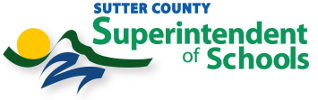 Vendor Number: 							Department: 					Vendor Address: 							[  ] Warrant In-Hand     [  ] Mail WarrantSpecial Instructions: 													Supporting documentation is required, please attach*Pre-payment will require proof of receipt of goods within two business days of use of warrant.Authorization Signature: 								Date: 					     QtyCost EachDescriptionTotalSubtotalS&HTaxTotalAccount Code(s)$ Per Code